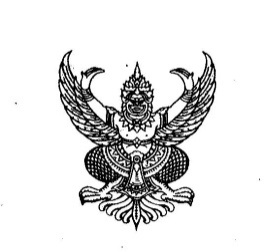 แบบลงทะเบียนเพื่อขอรับสิทธิ์เงินอุดหนุนเพื่อการเลี้ยงดูเด็กแรกเกิด(เด็กที่เกิดระหว่างวันที่ 1 ตุลาคม 2558 – 30 กันยายน 2559)เขียนที่.......................................................................วันที่...........เดือน....................พ.ศ.............................ส่วนที่ 1ข้อมูลหญิงตั้งครรภ์/มารดา (ผู้ลงทะเบียน)ข้าพเจ้า (นาง/นางสาว).........................................................................................อายุ...................................................ปีวัน เดือน ปีเกิด...........................................อาชีพ...............................................................................................................................เลขประจำตัวประชาชนวันออกบัตร...................................................วันหมดอายุ....................................................................................................................ที่อยู่ตามทะเบียนบ้าน  บ้านเลขที่..................หมู่ที่................ตรอก/ซอย..................................ถนน..................................................ตำบล/แขวง.........................................อำเภอ/เขต.................................จังหวัด.................................รหัสไปรษณีย์...........................โทรศัพท์.....................................................โทรศัพท์มือถือ..................................................................................................................ที่อยู่ปัจจุบัน  บ้านเลขที่............................หมู่ที่........................หมู่บ้าน.................................ตรอก/ซอย...........................................ถนน...................................ตำบล/แขวง.....................................อำเภอ/เขต............................จังหวัด................................................รหัสไปรษณีย์......................โทรศัพท์....................................................โทรศัพท์มือถือ........................................................................ลงทะเบียนระหว่างตั้งครรภ์   อายุครรภ์....................สัปดาห์  กำหนดคลอดบุตร เดือน......................ปี พ.ศ.......................จำนวนทารกในครรภ์.................สถานที่ฝากครรภ์..................................................................................................................ลงทะเบียนหลังคลอด วัน/เดือน/ปีเกิด ของเด็ก ...................................................... อายุ ........................................... เดือน	ข้อมูลบิดาของเด็ก (กรณีมารดาเด็กเป็นบุคคลต่างด้าว หรือเป็นบุคคลไร้สถานะทางทะเบียนราษฎร์ หรือเสียชีวิต อนุโลมให้บิดาของเด็กตามสูติบัตรผู้มีคุณสมบัติซึ่งมีสัญชาติไทย ลงทะเบียนแทน)	ชื่อ (นาย)..........................................................................นามสกุล.....................................................................................เลขประจำตัวประชาชนยื่นเอกสารหลักฐานประกอบการลงทะเบียน ดังนี้          แบบรับรองสถานะของครัวเรือน  (ดร.02)           สำเนาบัตรประชาชนของหญิงตั้งครรภ์/มารดา		สำเนาบัตรประชาชนของบิดาเด็ก (กรณีลงทะเบียนแทน) สำเนาเอกสารการฝากครรภ์ หรือสำเนาสมุดบันทึกสุขภาพแม่และเด็ก หน้า 1 สำเนาสูติบัตรเด็ก 1 ฉบับ (ยื่นหลังจากคลอดบุตรแล้ว)สำเนาเอกสารยืนยันสถานะของมารดาเด็กแล้วแต่กรณี ที่ออกโดยหน่วยงานของรัฐ (กรณีมารดาเด็กเป็นบุคคลต่างด้าว หรือเป็นบุคคลไร้สถานะทางทะเบียนราษฎร์ หรือเสียชีวิต อนุโลมให้บิดาของเด็กตามสูติบัตรผู้มีคุณสมบัติซึ่งมีสัญชาติไทย ลงทะเบียนแทน)ข้าพเจ้ามีความประสงค์จะขอรับเงิน (เลือกเพียงข้อเดียว) ดังนี้รับเงินด้วยตนเอง ณ สำนักงานพัฒนาสังคมและความมั่นคงของมนุษย์จังหวัด หรือกรมกิจการเด็กและเยาวชน รับเงินผ่านบัญชีธนาคารกรุงไทย เลขที่บัญชี................................................สาขา.................................................................ชื่อบัญชี.............................................................................ประเภทบัญชี...............................................................................ข้าพเจ้าขอรับรองว่าข้อความ และเอกสารที่ได้ยื่นนี้เป็นความจริงทุกประการ และไม่เป็นผู้ได้รับสิทธิ์เงินสงเคราะห์บุตร
จากกองทุนประกันสังคม หรือสวัสดิการข้าราชการ หรือรัฐวิสาหกิจ และไม่อยู่ในความดูแลของหน่วยงานของรัฐ  เช่น สถานสงเคราะห์ หรือบ้านพักเด็กและครอบครัว รวมทั้งข้าพเจ้าไม่เคยได้รับเงินอุดหนุนเพื่อการเลี้ยงดูเด็กแรกเกิดรายนี้มาก่อน หากข้อความและเอกสารที่ยื่นเรื่องนี้เป็นเท็จ ข้าพเจ้ายินยอมให้ดำเนินการตามกฎหมาย และข้าพเจ้ายินดีรับข้อมูลข่าวสารเพื่อส่งเสริมสุขภาพของแม่และเด็ก ผ่านช่องทางต่าง ๆ  (ลงชื่อ) ......................................................................................ผู้ขอรับสิทธิ์(......................................................................................)                                      วันที่................เดือน.........................................พ.ศ......................-2-ส่วนที่ 2สำหรับเจ้าหน้าที่เป็นผู้บันทึกข้อมูลการเกิดของเด็ก(บันทึกภายหลังเมื่อเด็กเกิดแล้ว)ชื่อ-นามสกุล (ด.ช./ด.ญ.)....................................................................................................................................................................วัน เดือน ปีเกิด....................................................................................................................................................................................เลขประจำตัวประชาชน  ตามใบสูติบัตรเลขที่............................ออกให้โดย................................เมื่อวันที่...............เดือน...............................พ.ศ....................คลอด ณ..............................................................................................................................................................................................ผู้เลี้ยงดูเด็กในช่วง 0-1 ปีมารดาเลี้ยงดูเด็กเอง              ให้ผู้อื่นเลี้ยงดู ชื่อ-สกุล (ระบุ)..............................................................................เกี่ยวข้องเป็น……….............………………ที่อยู่ของเด็กอยู่ที่เดียวกับมารดา         ไม่ได้อยู่กับมารดา (ระบุที่อยู่) บ้านเลขที่...................หมู่ที่...................หมู่บ้าน...........................ตรอก/ซอย...............................ถนน...........................................ตำบล/แขวง................................................อำเภอ/เขต.......................จังหวัด..............................รหัสไปรษณีย์.................................โทรศัพท์....................................................โทรศัพท์มือถือ...................................................................................................................  (ลงชื่อ) .................................................................................................ผู้รับลงทะเบียน                                                          (...............................................................................................)				ตำแหน่ง.................................................................................................         วันที่..................เดือน.................................พ.ศ........................